Publicado en  el 11/04/2017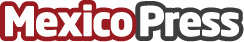 Italika presenta la Vort-X 650, la nueva motocicleta de la marcaLa firma mexicana de motocicletas ha vuelto a dar de que hablar con la presentación de su motocicleta de media cilindradaDatos de contacto:Nota de prensa publicada en: https://www.mexicopress.com.mx/italika-presenta-la-vort-x-650-la-nueva Categorías: Nacional Motociclismo Innovación Tecnológica http://www.mexicopress.com.mx